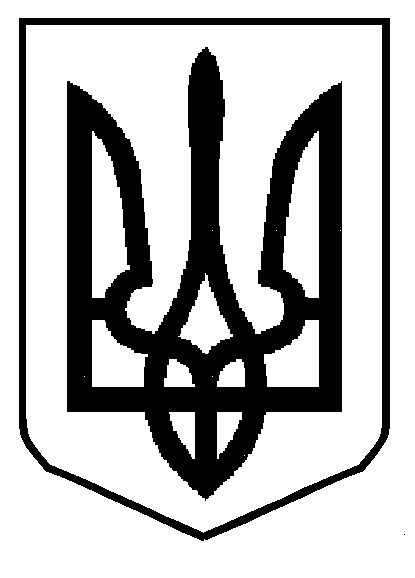 МІНІСТЕРСТВО  ОСВІТИ  І  НАУКИ  УКРАЇНИДЕПАРТАМЕНТ ОСВІТИ І НАУКИЛЬВІВСЬКОЇ ОБЛАСНОЇ ДЕРЖАВНОЇ АДМІНІСТРАЦІЇН А К А ЗПро підсумки обласного сходженняучнівської молоді Львівщинина гору Високий Верх Сколівського району,присвяченого 160-й річниці від дня народження І.ФранкаНа виконання наказів департаменту освіти і науки облдержадміністрації від 30.08.2016 № 07-01/406 «Про проведення обласного сходження учнівської молоді Львівщини на гору Високий Верх Сколівського району, присвяченого 160-й річниці від дня народження І.Франка» та від 11.04.2016 № 07-01/146 «Про проведення у 2016 році ХІV обласної туристсько-краєзнавчої Спартакіади учнівської молоді та освітян Львівщини» комунальним закладом Львівської обласної ради «Львівський обласний Центр краєзнавства, екскурсій і туризму учнівської молоді» (надалі – КЗ ЛОР ЛОЦКЕТУМ) 30 вересня – 2 жовтня 2016 року проведено обласне сходження учнівської молоді на гору Високий Верх Сколівського району, присвячене 160-й річниці від дня народження І.Франка (далі – сходження).У заході взяли участь школярі Бродівського, Городоцького, Кам’янка-Бузького, Мостиського, Сколівського, Сокальського, Старосамбірського, Стрийського районів області; міст Борислава, Дрогобича, Нового Роздолу, Трускавця, Червонограда; Галицького, Залізничного та Сихівського районів міста Львова. До сходження на гору Високий Верх також приєдналася учнівська молодь Миколаївського району (2 команди).Допомогу в організації урочистого відкриття сходження надав народний колектив Городоцького Будинку культури «Просвітяни», який презентував літературно-музичну композицію «Сторінки із життя І.Франка» присвячену 160-ій річниці від дня народження І. Франка.Під час заходу школярі брали участь у вікторині «Біографія І.Франка» та у конкурсах: творчо-мистецьке представлення співаної поезії «Пісенна Франкова криниця», «Книжкова поличка», «Бюро знахідок». Команда Старосамбірського району у відпочинковій частині презентувала сценку «Три міхи хитрощів» за мотивами казки Івана Франка.Належну роботу з підготовки до сходження та конкурсної програми провели всі команди-учасниці. Однак, найвищий рівень підготовки показала команда учнівської молоді Мостиського району, яка стала переможцем конкурсної програми, друге місце зайняла команда Сокальського району, третє – команда міста Новий Розділ.На підставі підсумкового протоколу конкурсної програми (додається)Н А К А З У Ю:1. Визнати переможцями конкурсної програми під час сходження:1.1. У творчо-мистецькому конкурсі співаної поезії «Пісенна Франкова криниця»:І місце – команду учнівської молоді міста Нового Роздолу;ІІ місце – команду учнівської молоді Мостиського району;ІІІ місце – команду учнівської молоді міста Борислава.1.2. У конкурсі «Книжкова поличка»:І місце – команду учнівської молоді Сокальського району;І місце – команду учнівської молоді Городоцького району;І місце – команду учнівської молоді Сколівського району;ІІ місце – команду учнівської молоді Мостиського району;ІІ місце – команду учнівської молоді Сихівського району м.Львова;ІІ місце – команду учнівської молоді Залізничного району м.Львова;ІІ місце – команду учнівської молоді міста Трускавця;ІІІ місце – команду учнівської молоді міста Борислава.1.3. У конкурсі «Бюро знахідок»:І місце – команду учнівської молоді Старосамбірського району;ІІ місце – команду учнівської молоді Сокальського району;ІІ місце – команду учнівської молоді Сихівського району м.Львова;ІІІ місце – команду учнівської молоді Стрийського району.1.4. У вікторині «Біографія І.Франка»:І місце – команду учнівської молоді Мостиського району;І місце – команду учнівської молоді Городоцького району;І місце – команду учнівської молоді Старосамбірського району;ІІ місце – команду учнівської молоді Сокальського району;ІІ місце – команду учнівської молоді міста Трускавця;ІІІ місце – команду учнівської молоді Сихівського району міста Львова;ІІІ місце – команду учнівської молоді міста Нового Роздолу;ІІІ місце – команду учнівської молоді міста Борислава.1.5. У загальнокомандному заліку конкурсної програми:І місце – команду учнівської молоді Мостиського району;ІІ місце – команду учнівської молоді Сокальського району;ІІІ місце – команду учнівської молоді міста Нового Роздолу.2. Директору комунального закладу Львівської обласної ради «Львівський обласний Центр краєзнавства, екскурсій і туризму учнівської молоді»                                     Набитовичу М.В:2.1 Нагородити переможців конкурсної програми цінними подарунками та дипломами, всі команди-учасниці – грамотами за активну участь та пам’ятними значками «Учасник сходження на гору Високий Верх - 2016».2.2. Результати сходження врахувати у залік ХІV обласної туристсько-краєзнавчої Спартакіади учнівської молоді та освітян Львівщини.3. Інформувати органи управління освітою районів та міст обласного значення про підсумки заходу.4. Забезпечити розміщення інформації про сходження на освітньому порталі Львівщини.5. Контроль за виконанням наказу покласти на начальника управління департаменту освіти і науки С.І. Книшик.Директор                                                                                             Л.С.Мандзій01.11.2016 р.Львів                                           № 07-01/512Обласне сходження учнівської молоді Львівщини на гору Високий Верх Сколівського району,Обласне сходження учнівської молоді Львівщини на гору Високий Верх Сколівського району,Обласне сходження учнівської молоді Львівщини на гору Високий Верх Сколівського району,Обласне сходження учнівської молоді Львівщини на гору Високий Верх Сколівського району,Обласне сходження учнівської молоді Львівщини на гору Високий Верх Сколівського району,Обласне сходження учнівської молоді Львівщини на гору Високий Верх Сколівського району,Обласне сходження учнівської молоді Львівщини на гору Високий Верх Сколівського району,Обласне сходження учнівської молоді Львівщини на гору Високий Верх Сколівського району,Обласне сходження учнівської молоді Львівщини на гору Високий Верх Сколівського району,Обласне сходження учнівської молоді Львівщини на гору Високий Верх Сколівського району,Обласне сходження учнівської молоді Львівщини на гору Високий Верх Сколівського району,Обласне сходження учнівської молоді Львівщини на гору Високий Верх Сколівського району,Обласне сходження учнівської молоді Львівщини на гору Високий Верх Сколівського району,присвячене 160-й річниці від дня народження І.Франкаприсвячене 160-й річниці від дня народження І.Франкаприсвячене 160-й річниці від дня народження І.Франкаприсвячене 160-й річниці від дня народження І.Франкаприсвячене 160-й річниці від дня народження І.Франкаприсвячене 160-й річниці від дня народження І.Франкаприсвячене 160-й річниці від дня народження І.Франкаприсвячене 160-й річниці від дня народження І.Франкаприсвячене 160-й річниці від дня народження І.Франкаприсвячене 160-й річниці від дня народження І.Франкаприсвячене 160-й річниці від дня народження І.Франкаприсвячене 160-й річниці від дня народження І.Франкаприсвячене 160-й річниці від дня народження І.Франка30 вересня - 02 жовтня 2016 року30 вересня - 02 жовтня 2016 року30 вересня - 02 жовтня 2016 року30 вересня - 02 жовтня 2016 року30 вересня - 02 жовтня 2016 року30 вересня - 02 жовтня 2016 року30 вересня - 02 жовтня 2016 року30 вересня - 02 жовтня 2016 року30 вересня - 02 жовтня 2016 року30 вересня - 02 жовтня 2016 року30 вересня - 02 жовтня 2016 року30 вересня - 02 жовтня 2016 року30 вересня - 02 жовтня 2016 рокут/б «Трембіта» (смт Славсько Сколівського району Львівської області)т/б «Трембіта» (смт Славсько Сколівського району Львівської області)т/б «Трембіта» (смт Славсько Сколівського району Львівської області)т/б «Трембіта» (смт Славсько Сколівського району Львівської області)т/б «Трембіта» (смт Славсько Сколівського району Львівської області)т/б «Трембіта» (смт Славсько Сколівського району Львівської області)т/б «Трембіта» (смт Славсько Сколівського району Львівської області)т/б «Трембіта» (смт Славсько Сколівського району Львівської області)т/б «Трембіта» (смт Славсько Сколівського району Львівської області)т/б «Трембіта» (смт Славсько Сколівського району Львівської області)т/б «Трембіта» (смт Славсько Сколівського району Львівської області)т/б «Трембіта» (смт Славсько Сколівського району Львівської області)т/б «Трембіта» (смт Славсько Сколівського району Львівської області)ПІДСУМКОВИЙ  ПРОТОКОЛ  ПІДСУМКОВИЙ  ПРОТОКОЛ  ПІДСУМКОВИЙ  ПРОТОКОЛ  ПІДСУМКОВИЙ  ПРОТОКОЛ  ПІДСУМКОВИЙ  ПРОТОКОЛ  ПІДСУМКОВИЙ  ПРОТОКОЛ  ПІДСУМКОВИЙ  ПРОТОКОЛ  ПІДСУМКОВИЙ  ПРОТОКОЛ  ПІДСУМКОВИЙ  ПРОТОКОЛ  ПІДСУМКОВИЙ  ПРОТОКОЛ  ПІДСУМКОВИЙ  ПРОТОКОЛ  ПІДСУМКОВИЙ  ПРОТОКОЛ  ПІДСУМКОВИЙ  ПРОТОКОЛ  Конкурсна програма  (загальнокомандний залік)Конкурсна програма  (загальнокомандний залік)Конкурсна програма  (загальнокомандний залік)Конкурсна програма  (загальнокомандний залік)Конкурсна програма  (загальнокомандний залік)Конкурсна програма  (загальнокомандний залік)Конкурсна програма  (загальнокомандний залік)Конкурсна програма  (загальнокомандний залік)Конкурсна програма  (загальнокомандний залік)Конкурсна програма  (загальнокомандний залік)Конкурсна програма  (загальнокомандний залік)Конкурсна програма  (загальнокомандний залік)Конкурсна програма  (загальнокомандний залік)№ з/пКоманда                                                                              (район/місто)Команда                                                                              (район/місто)Конкурсна програмаКонкурсна програмаКонкурсна програмаКонкурсна програмаКонкурсна програмаКонкурсна програмаКонкурсна програмаКонкурсна програмаСума місцьМІСЦЕ№ з/пКоманда                                                                              (район/місто)Команда                                                                              (район/місто)Творчо-мистецький конкурс співаної поезії «Пісенна Франкова криниця» Творчо-мистецький конкурс співаної поезії «Пісенна Франкова криниця» Конкурс "Книжкова поличка"Конкурс "Книжкова поличка"Конкурс "Бюро знахідок"Конкурс "Бюро знахідок"Вікторина "Біографія І.Франка"Вікторина "Біографія І.Франка"Сума місцьМІСЦЕ1Мостиський р-нМостиський р-н73,6729234191912Сокальський р-нСокальський р-н69,33410152182923м. Новий Розділм. Новий Розділ76,33174341731234Сихівський р-н м. ЛьвоваСихівський р-н м. Львова61,67592521731245м. Бориславм. Борислав70,33383251731456Городоцький р-нГородоцький р-н31,008101341911467Залізничний р-н м. ЛьвоваЗалізничний р-н м. Львова32,33792341641778Сколівський р-нСколівський р-н31,008101341641789Старосамбірський р-нСтаросамбірський р-н29,009466119117910Бродівський р-нБродівський р-н33,0067434135191011м. Трускавецьм. Трускавець23,67119225182201112м. Червоноградм. Червоноград28,33105525135251213Стрийський р-нСтрийський р-нне участьне участь174377171314Кам'янка-Бузький р-нКам'янка-Бузький р-нне участьне участь1725126181415м. Дрогобичм. Дрогобичне участьне участьне участьне участьне участьне участьне участьне участьне участьне участь16Галицький р-н м. ЛьвоваГалицький р-н м. Львоване участьне участьне участьне участьне участьне участьне участьне участьне участьне участь17Миколаївський р-н 1Миколаївський р-н 1не участьне участьне участьне участьне участьне участьне участьне участьне участьне участь18Миколаївський р-н 2Миколаївський р-н 2не участьне участьне участьне участьне участьне участьне участьне участьне участьне участь             Головний суддя конкурсної програми                                       М. Деленко             Головний суддя конкурсної програми                                       М. Деленко             Головний суддя конкурсної програми                                       М. Деленко             Головний суддя конкурсної програми                                       М. Деленко             Головний суддя конкурсної програми                                       М. Деленко             Головний суддя конкурсної програми                                       М. Деленко             Головний суддя конкурсної програми                                       М. Деленко             Головний суддя конкурсної програми                                       М. Деленко             Головний суддя конкурсної програми                                       М. Деленко             Головний суддя конкурсної програми                                       М. Деленко             Головний суддя конкурсної програми                                       М. Деленко             Головний суддя конкурсної програми                                       М. Деленко             Головний суддя конкурсної програми                                       М. Деленко